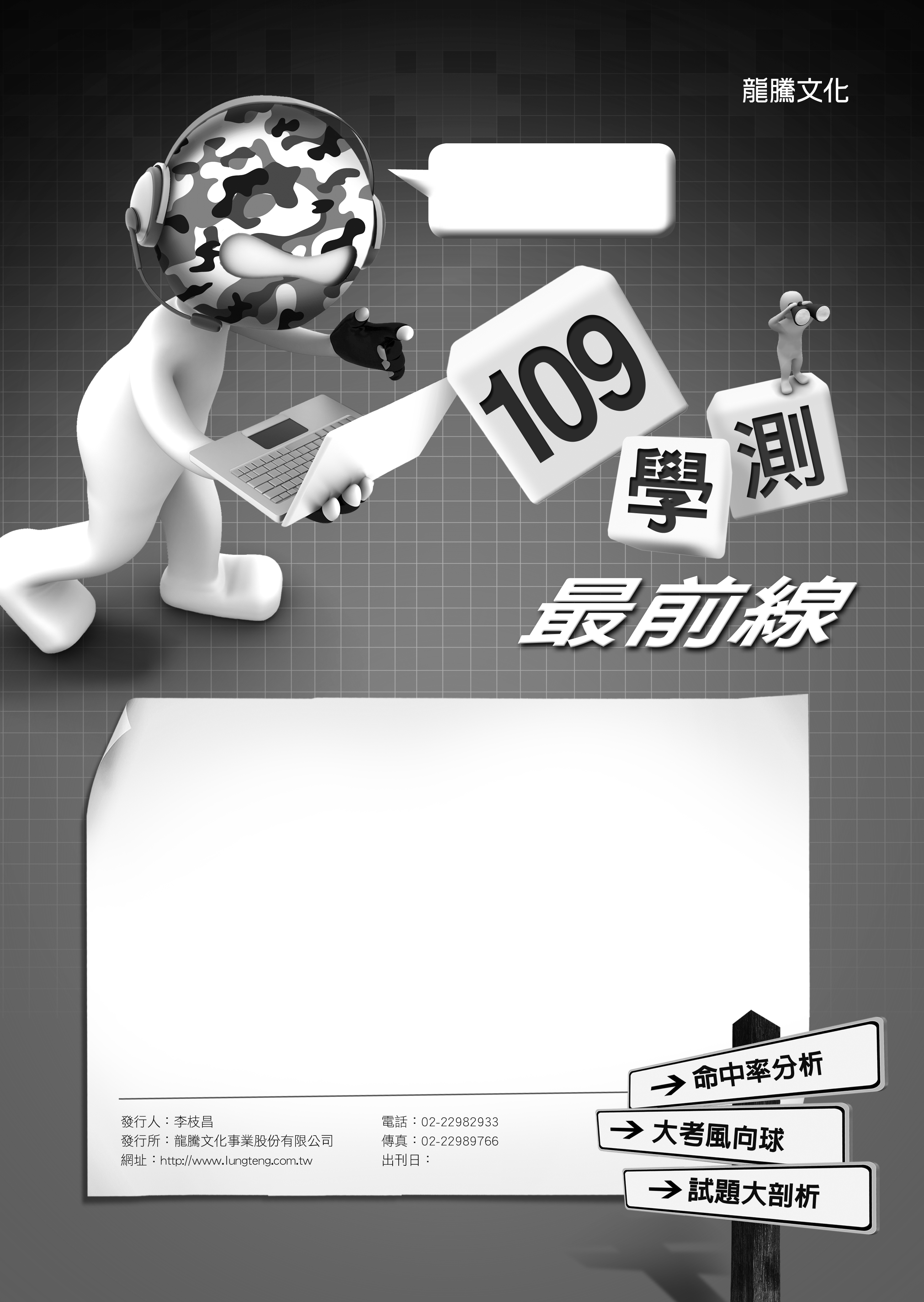 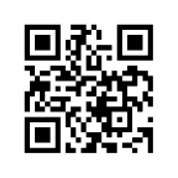 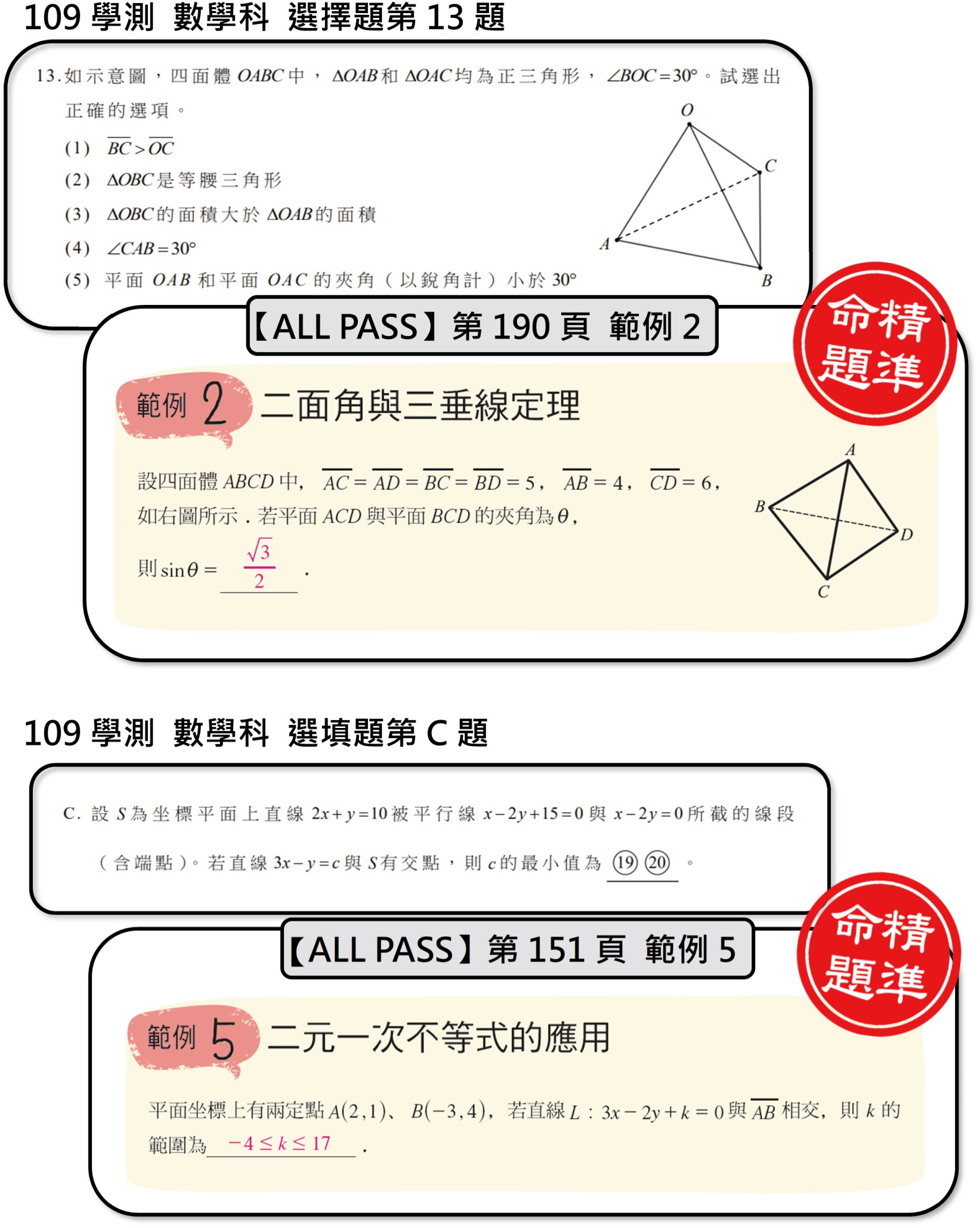 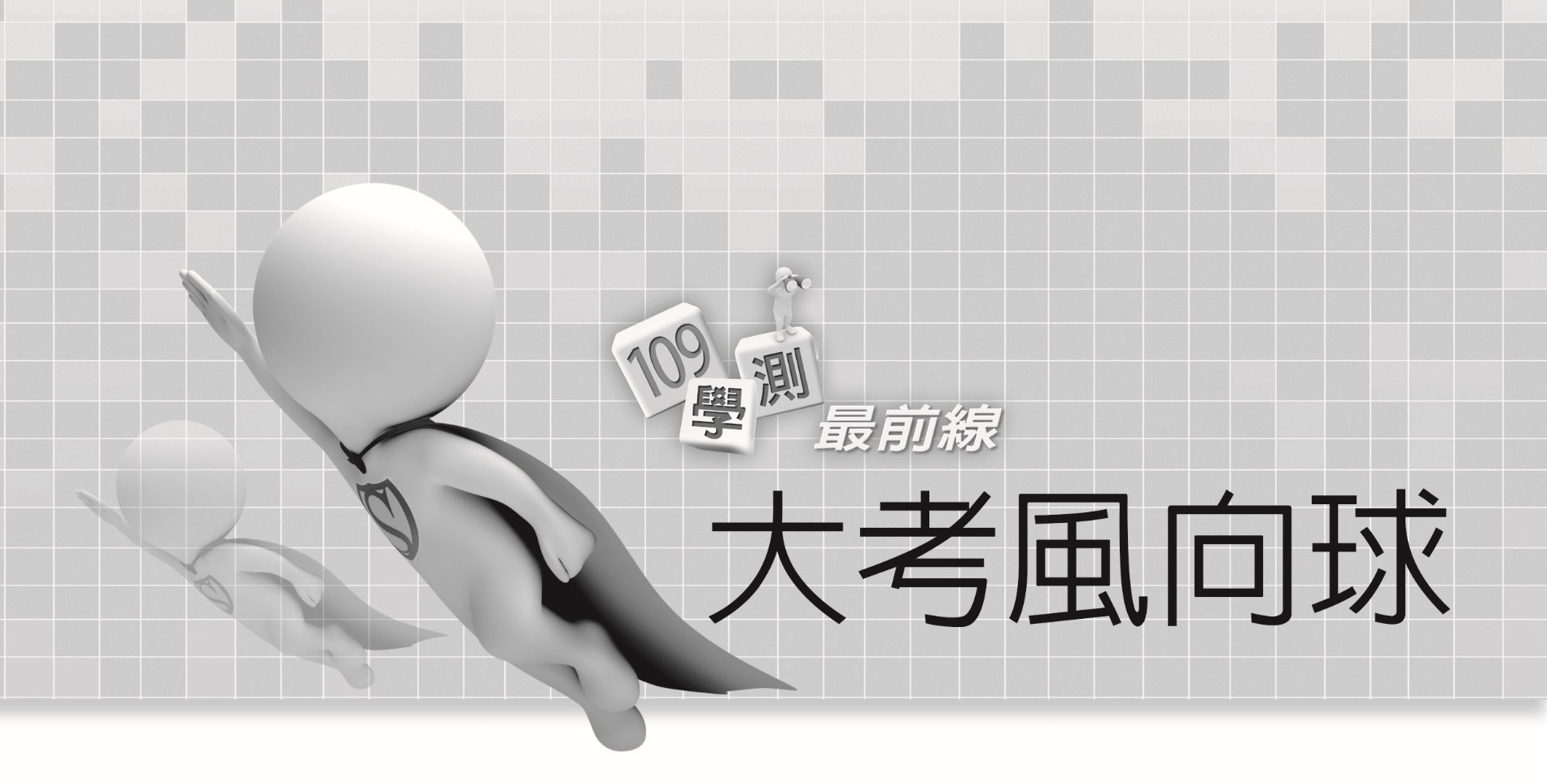 前言　　計算錯誤，萬劫不復；戒慎恐懼，高分錄取。　　這次的學測題目偏向基礎概念的應用，預計各題的答對率都會比以往高。因此一旦不小心計算錯誤，就會有巨大的影響。去年、今年、明年這三年的考試型態比較接近，首先是各校系招生比序不得採取五科，其次是考試內容為99課綱。既然去年與今年的學測數學試題都偏向基礎概念的應用，明年又是99課綱的最後一年，因此筆者猜測明年的試題方向也會跟這兩年類似，畫下一個完美的句點。因此請明年的考生，確實掌握基礎概念，並且謹慎作答。　　近年各大學院校科系，逐年提高學測錄取名額。再加上一般而言，學測數學難度比指考數學甲簡單，比指考數學乙難。而學測英文為四千單字，指考英文為七千單字，難度差異也相當大。因而歷年來對於自然組學生而言，學測無疑是最佳的升學途徑。　　對社會組學生而言，由於指考數學乙真的非常簡單，非選擇題的部分，依照往年的出題情況，有七成以上的比例會有一大題是線性規劃。但是指考英文較難，所以學測和指考算是平分秋色，英文出色的考生考指考，數學出色的學生考學測。　　科系招生條件至多採計四科，自然組與社會組科系做出明顯分流，考生可依自己的優勢科目選擇科系。去年首次實施至多採計四科，因此在選填「個人申請入學」的校系時，有些難以評估。今年的考生可以參照去年學長姐的數據來選填校系，務必慎重。否則高分落榜後，社會組的學生或許還有數學乙這條退路，但是自然組的考生，拿到數學甲的試卷，必定悔恨不已。　　去年的學測是第一次各校系招生比序不得採取五科，而數學試題雖然對於全體考生的鑑別度高，對於絕大多數的科系招生都能有效地分出差異。但是頂尖考生數學幾乎都可以拿到15級分，因此去年醫學、中醫、牙醫的招生上有些混亂。而今年的題目難度跟去年類似，因此去年發生的事情，今年應該也都會發生，因此今年的考生拿到學測成績後，在選填科系及面試上，務必參照去年的情況，特別是目標是醫科的考生。歷年題型分配109學測試題分布（有外圈的題號表示該題目跨章節）　　這次學測，整體特色為計算量低，注重基本觀念。　　比例偏重的部分如下：1.	跨章節的題目高達7題。有單選題3、6、7，多選8、11、13，選填E。2.	與三角函數有關題目有5題，比例甚高。考三角函數的題目為單選1、選填D。扇形面積與三角形面積為選填G，也算是三角函數範疇。單選7主要考的對稱性，但也有考到三角函數的負角變換。多選13主要考空間概念中二面角的觀念，部分選項與三角函數有關。試題評析單選題第01題：	基本定義，只考對邊除以斜邊。第02題：	內積重要觀念：，可推得點與點在直線上的投影點相同。第03題：	跨章節。將拆解成基底的線性組合，接著應用線性規劃中的平面分割原理，觀察出需符合的不等式。第04題：	矩陣基本運算，但不要算反矩陣與矩陣，可以大幅度降低計算量。第05題：	與的估算與不等式的交集。第06題：	跨章節。應用對數基本運算得到，列舉的情況，利用機率的基本定義就可以得到答案。第07題：	跨章節。由的對稱性可得兩點對稱於原點，接著由，
選出正確選項。多選題第08題：	跨章節。列舉第三顆骰子的6種狀況，刪除不符合的，條件中用到等差數列的定義。第09題：	列舉與夾的4個向量，應用內積的基本定義選出正確選項。第10題：	多項式因式分解即可選出正確選項。第11題：	跨章節。由對數的基本定義得到，即可選出正確選項。選項與等比數列有關。第12題：	表格判讀即可選出正確選項。第13題：	跨章節。主要考空間概念中的四面體，前4個選項應用三角形全等與三角函數處理，選項(5)考二面角，可用距離越近，視角越大快速得到答案。選填題第A題：	用等比數列即可得到調降三次的利潤，進而得出售價。第B題：	機率基本運算。第C題：	用線性規劃的平行線法即可得到極值會出現在端點上。第D題：	用餘弦定理得到，接著算出箏形面積即可得到。第E題：	跨章節。用空間直線參數式假設交點，利用垂直時內積為零得出答案。第F題：	解析幾何，將等腰梯形的4個頂點適切地放到平面坐標系上，再利用拋物線的標準式
時，焦距為。第G題：	素養題。用半圓、圓、△的面積即可得到月亮的面積。結語1.	選填第A、G題，以上題目是目前強調的素養導向試題，計算並不複雜，仔細理解題意後，冷靜思考，便能扎實得分。2.	多選第8題，選填第B題，是以應用題的方式出排列組合與機率的考題。3.	多選第12題是表格判讀與資料解析，題目並不困難，很容易就能選出正確選項。4.	這個課綱明年是最後一次命題，兩年後是新課綱的第一屆考生，新舊課綱差異甚大。在此鼓勵看到這一份學測解析的高二學生，仔細熟練這兩年的學測考題，抓到難度的標準，並著重基礎概念，計算時多加小心，明年的學測獲得優異成績，口試、面試正常發揮，順利進入自己的理想學院校系就讀。　　每個章節都會出題是必然的，但是比重上不免有所落差。數與式乃高中數學入門課程，與國中銜接的宣示意味較大，明年應該也是只出一題與絕對值或算幾不等式相關的問題。二次曲線逐年弱化，明年應該也是只出一題基本觀念。數據分析這一門與統計學高度相關的學問，也是一題為主。考試不得使用計算機的現在，對數出題多所限制，也是一題為主。那麼接下來的16題就是四分天下的局面。　　首先是實力最強勁的線性代數領域（向量、矩陣），這囊括了第三冊與第四冊絕大部分的範圍，因此出題量會最多。　　接著是幾何領域（三角函數、直線、圓），而且幾何領域跟線性代數領域的相性非常好，師出同門，算是同一領域也不為過，容易出成跨章節的多選題考題。今年的三角函數相關考題就是相當好的範例，跨章節考題並不會出的很難，而是希望考生能統整各個章節學到的觀念。　　然後是組合（指數、等比數列、等比級數、遞迴關係、排列、組合、機率），這一部分是整個第二冊的主軸，各個章節的觀念彼此呼應，考題很難細分出自哪一個章節，因此也是跨章節考題的核心。　　最後是多項式，延續國中時代二次多項式的學習，因此在第一冊第二章就早早登場。但是多項式的學習，要等到學完微積分，才能對高次方多項式函數的圖形有全盤的了解，才算完整。因此學測的多項式考題無法過度深入，一般是以兩題為主。　　以下所列這八大取向的題目，往後（明年以及108課綱施行以後）的考試，都是教學以及命題的重點，考生宜參考本次學測深奧幽玄的問題以及筆者靈機一閃的詳解，深入了解數學思考的真意。1.	基本定義與觀念：單選1，單選4，多選10，多選11，選填A，選填B。2.	重要概念：向量內積（單選2）。
	向量基底線性組合（單選3）。
	的對稱性（單選7）。
	物體遠近與視角大小的關係（多選13）。
	線性規劃中，由平行線法的觀念可知極值必發生在端點上（選填C）。
	餘弦定理（選填D）。
	參數式（選填E）。
	拋物線標準式與焦距的關係（選填F）。3.	估算：單選5。4.	列舉：單選6，多選8，多選9。5.	生活情境：多選8，選填A，選填B，選填G。6.	閱讀素養：多選8，多選12，選填G。7.	圖表解讀：多選12。8.	巧思妙解：單選4，多選13，選填F。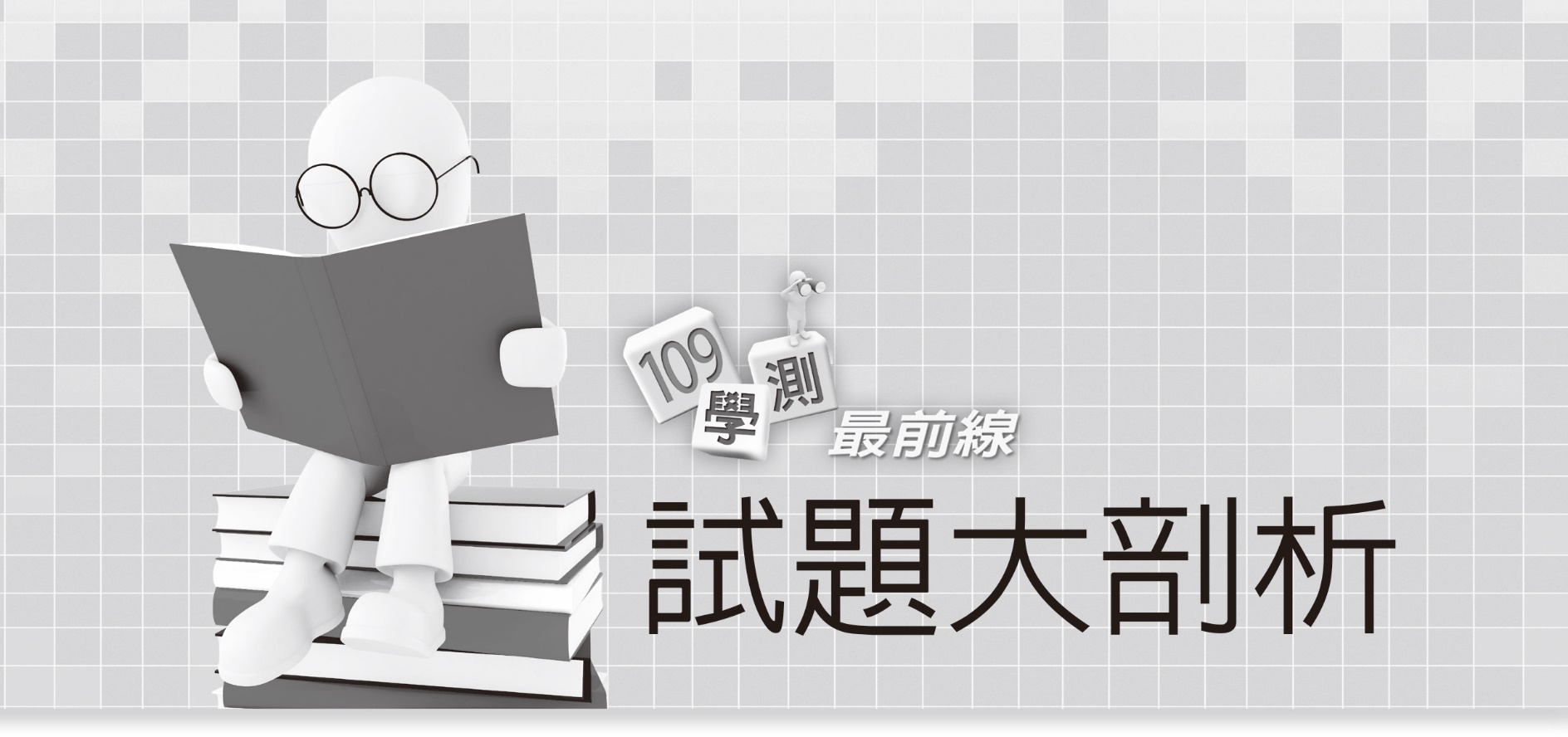 第壹部分：選擇題（占65分）    （此份試卷解題係依據大學考試中心於109年1月20日所公告之答案為主）說明：第1題至第7題，每題有5個選項，其中只有一個是正確或最適當的選項，請畫記在答案卡之「選擇（填）題答案區」。各題答對者，得5分；答錯、未作答或畫記多於一個選項者，該題以零分計算。	1	直角三角形的邊角關係 		已知兩個直角三角形三邊長分別為、，分別為它們的一角，如下圖所示。試選出正確的選項。
(1)
(2)
(3)
(4)
(5)。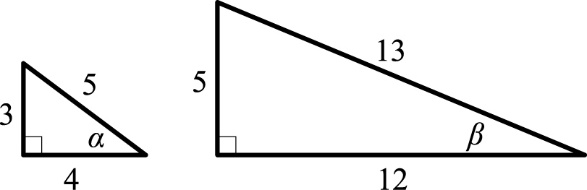 出　　處：龍騰版《數學3》第1章　三角
《【ALL PASS】數學學測總複習講義》第8單元　三角解題觀念：正弦函數對邊除以斜邊。答　　案：(2)解　　析：，，，
因此，
故選(2)。	2	空間向量的內積 空間中有相異四點，已知內積。試選出正確的選項。
(1)　(2)　(3)與平行　(4)　
(5)四點在同一平面上。出　　處：龍騰版《數學4》第1章　空間向量  
《【ALL PASS】數學學測總複習講義》第11單元　空間向量解題觀念：向量內積相等時，表示兩者的投影點相同。答　　案：(1)解　　析：如圖，
　　　
　　　，
故選(1)。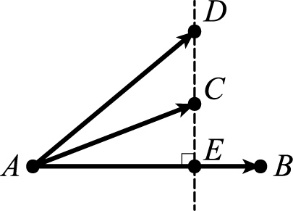 	3	平面向量的表示法 如圖所示，為正六邊形之中心。試問下列哪個向量的終點落在△內部（不含邊界）？
(1)　
(2)　
(3)
(4)　
(5)。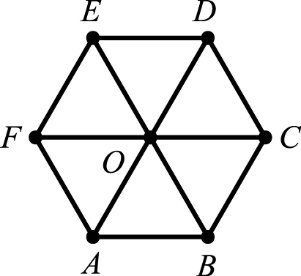 出　　處：龍騰版《數學3》第2章　直線與圓
《【ALL PASS】數學學測總複習講義》第9單元　直線與圓
龍騰版《數學3》第3章　平面向量
《【ALL PASS】數學學測總複習講義》第10單元　平面向量解題觀念：向量表示為基底的線性組合，與線性規劃的平面分割。答　　案：(2)解　　析：如圖。令，
落在直線右側的條件為，
落在直線左側的條件為，
落在直線下方的條件為，
故選(2)。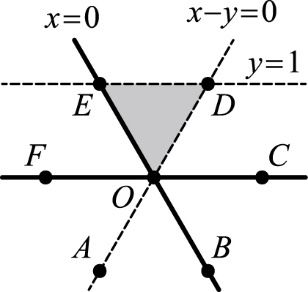 	4	矩陣的運算 令，，，試選出代表的選項。
(1)　(2)　(3)　(4)　(5)。出　　處：龍騰版《數學4》第3章　矩陣
《【ALL PASS】數學學測總複習講義》第13單元　矩陣解題觀念：單位矩陣、反矩陣、矩陣乘法與加法。答　　案：(5)解　　析：，

	，
故選(5)。	5	數線上的幾何 試問數線上有多少個整數點與點的距離小於5，但與點的距離大於3？
(1) 1個　(2) 4個　(3) 6個　(4) 8個　(5) 10個。出　　處：龍騰版《數學1》第1章　數與式
《【ALL PASS】數學學測總複習講義》第1單元　數與式解題觀念：根號的估算，與不等式的交集。答　　案：(3)解　　析：，，令所求整數為n。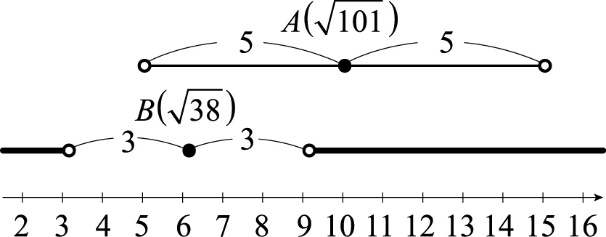 　　　　　如上圖，細線為，粗線為或。
故，
符合的整數有6個，故選(3)。	6	機率的定義與性質 連續投擲一公正骰子兩次，設出現的點數依序為。試問發生的機率為多少？
(1)　(2)　(3)　(4)　(5)。出　　處：龍騰版《數學1》第3章　指數、對數函數
《【ALL PASS】數學學測總複習講義》第3單元　指數與對數函數
龍騰版《數學2》第3章　機率
《【ALL PASS】數學學測總複習講義》第6單元　機率
解題觀念：對數加法，與機率列舉法。答　　案：(4)解　　析：
	。
右圖中，斜線格子為，
白色格子為。
因此所求機率為，
故選(4)。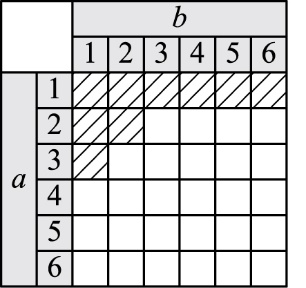 	7	簡單多項式函數及其圖形 坐標平面上，函數圖形上有兩點到原點距離皆為1。已知點坐標為，試問點坐標為何？
(1)
(2)
(3)
(4)
(5)。出　　處：龍騰版《數學1》第2章　多項式函數
《【ALL PASS】數學學測總複習講義》第2單元　多項式函數
龍騰版《數學3》第1章　三角
《【ALL PASS】數學學測總複習講義》第8單元　三角解題觀念：三次函數的點對稱性質，與三角函數的換算。答　　案：(4)解　　析：如圖，三次函數以原點為對稱中心，
由對稱性可知兩點對稱於原點，
因此點坐標為。
選項中只有選項(4)
化簡後為，
故選(4)。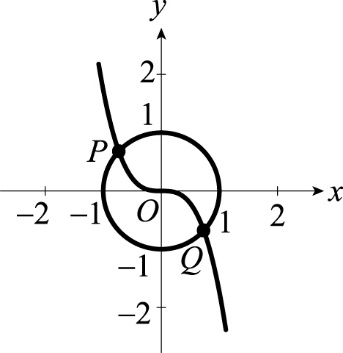 說明：第8題至第13題，每題有5個選項，其中至少有一個是正確的選項，請將正確選項畫記在答案卡之「選擇（填）題答案區」。各題之選項獨立判定，所有選項均答對者，得5分；答錯1個選項者，得3分；答錯2個選項者，得1分；答錯多於2個選項或所有選項均未作答者，該題以零分計算。	8	邏輯、集合與計數原理 有一個遊戲的規則如下：丟三顆公正骰子，若所得的點數恰滿足下列（A）或（B）兩個條件之一，可得到獎金100元；若兩個條件都滿足，則共得200元獎金；若兩個條件都不滿足，則無獎金。
（A）三個點數皆為奇數或者皆為偶數
（B）三個點數由小排到大為等差數列
若已知有兩顆骰子的點數分別為，且所得獎金為100元，則未知的骰子點數可能為何？
(1) 2　(2) 3　(3) 4　(4) 5　(5) 6。出　　處：龍騰版《數學2》第1章　數列與級數
《【ALL PASS】數學學測總複習講義》第4單元　數列與級數
龍騰版《數學2》第2章　排列、組合
《【ALL PASS】數學學測總複習講義》第5單元　排列、組合解題觀念：排列組合列舉法。答　　案：(1)(2)解　　析：三顆骰子點數為，可得100元。僅符合(A)。
三顆骰子點數為，可得100元。僅符合(B)。
三顆骰子點數為，可得100元。僅符合(A)。
三顆骰子點數為，可得0元。(A)(B)都不符合。
三顆骰子點數為，可得200元。(A)(B)都符合。
三顆骰子點數為，可得0元。(A)(B)都不符合。
故選(1)(2)。	9	平面向量的內積 在坐標平面上，有一通過原點的直線，以及一半徑為2、圓心為原點的圓。為上相異2點，且分別與所夾的銳角皆為，試選出內積之值可能發生的選項。
(1)　(2)　(3)　(4)　(5)。出　　處：龍騰版《數學3》第3章　平面向量
《【ALL PASS】數學學測總複習講義》第10單元　平面向量解題觀念：向量內積的定義。答　　案：(4)(5)解　　析：如圖，為四點其中相異兩點，
因此可能為、、，
，
，，。
故選(4)(5)。
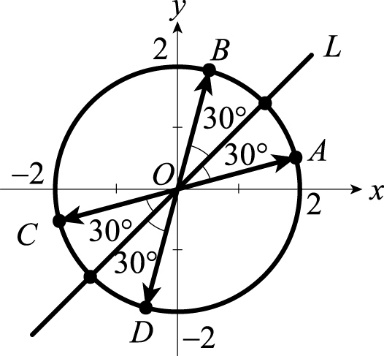 	10	多項式方程式 考慮多項式，試選出正確的選項。
(1)的圖形和軸交點的坐標小於0
(2)有4個實根
(3)至少有一個有理根
(4)有一根介於0與1之間
(5)有一根介於1與2之間。出　　處：龍騰版《數學1》第2章　多項式函數
《【ALL PASS】數學學測總複習講義》第2單元　多項式函數解題觀念：因式分解。答　　案：(1)(4)解　　析：。
選項(1)：代入，，因此的圖形與軸的交點為。
選項(2)(3)(4)(5)：的4個根為，。
故選(1)(4)。	11	對數 設為實數且滿足、、。試選出正確的選項。
(1)
(2)
(3)
(4)
(5)成等比數列。出　　處：龍騰版《數學1》第3章　指數、對數函數
《【ALL PASS】數學學測總複習講義》第3單元　指數與對數函數
龍騰版《數學2》第1章　數列與級數
《【ALL PASS】數學學測總複習講義》第4單元　數列與級數解題觀念：對數換成指數，次方為有理數時的估算。答　　案：(3)(5)解　　析：，，，。
選項(1)(5)：，，
因此的關係應為，而非，且為等比數列。
選項(2)：，，因此。
選項(3)：，，因此。
選項(4)：。
故選(3)(5)。	12	一維數據分析 下表是2011年至2018年某國總就業人口與農業就業人口的部分相關數據，各年度的人口以人數計，有些是以千人計，有些以萬人計，例如2011年總就業人口為1,070.9萬人，65歲以上男性農業就業人口為69.1千人。試根據表格資料選出正確的選項。(1)從2013年至2018年，65歲以上的男性農業就業人口逐年遞增
(2)從2013年至2018年，50歲至64歲之男性農業就業人口逐年遞增
(3)上表中，每一年的男性農業就業人口占總就業人口的比率都小於百分之五
(4)上表中，每一年50歲至64歲之男性農業就業人口都少於49歲以下之男性農業就業人口
(5)就65歲以上之男性農業就業人口而言，2018年比2011年增加了不到一萬人。出　　處：龍騰版《數學2》第4章　數據分析
《【ALL PASS】數學學測總複習講義》第7單元　數據分析解題觀念：表格判讀。答　　案：(1)(3)解　　析：選項(1)：，逐年遞增。
選項(2)：2015年為181.3千人，2016年為176.4千人，人數減少。
選項(3)：總就業人口都超過1000萬人，而男性農業就業人口都低於50萬人。
選項(4)：2011年就不符合了，50至64歲為164.2千人，49歲以下為千人。
選項(5)：增加了千人。
故選(1)(3)。	13	空間概念 如示意圖，四面體中，△和△均為正三角形，。試選出正確的選項。
(1)
(2)△是等腰三角形
(3)△的面積大於△的面積
(4)
(5)平面和平面的夾角（以銳角計）小於。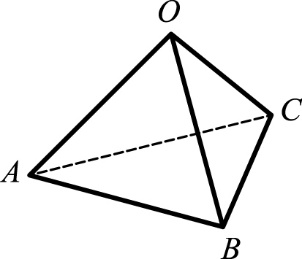 出　　處：龍騰版《數學3》第1章　三角
《【ALL PASS】數學學測總複習講義》第8單元　三角
龍騰版《數學4》第1章　空間向量
《【ALL PASS】數學學測總複習講義》第11單元　空間向量解題觀念：正弦定理、三角形面積等於與二面角。答　　案：(2)(4)解　　析：選項(2)(4)：令。△與△中，，，共用，
因此△與△全等，且兩者皆為的等腰三角形。
又。選項(1)：由正弦定理：，因此。選項(3)：△的面積為，△的面積為，
因此△的面積小於△的面積。選項(5)：如圖，由視角的觀念：長度固定的木棒離眼睛越近，兩端與眼睛所構成的視角越大，故兩平面的夾角大於。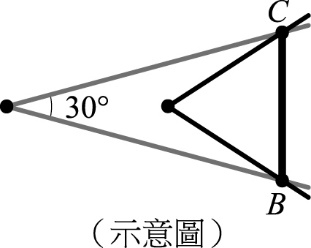 選項(5)詳細說明：
令中點為，所求兩平面的夾角為，而。
在等腰三角形中，。
在等腰三角形中，。
如圖所示，因此。
故選(2)(4)。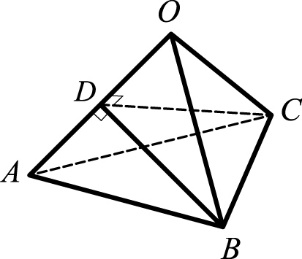 第貳部分：選填題（占35分）說明：	1.第A至G題，將答案畫記在答案卡之「選擇（填）題答案區」所標示的列號（14-36）
2.每題完全答對給5分，答錯不倒扣，未完全答對不給分。	A	數列 網路賣家以200元的成本取得某件模型，並以成本的5倍作為售價，差價即為利潤。但過了一段時間無人問津，因此賣家決定以逐次減少一半利潤的方式調降售價。若依此方式進行，則調降三次後該模型的售價為元。出　　處：龍騰版《數學2》第1章　數列與級數
《【ALL PASS】數學學測總複習講義》第4單元　數列與級數解題觀念：等比數列。答　　案：300解　　析：成本為200元，一開始的售價為1000元，利潤為800元，
調降三次後利潤為元，售價為元。	B	機率的定義與性質 有一按鈕遊戲機，每投幣一枚，可按遊戲機三次。第一次按下會出現黑色或白色的機率各為；第二或第三次按下，出現與前一次同色的機率為，不同色的機率為。今某甲投幣一枚後，按三次均出現同色的機率為。（化為最簡分數）出　　處：龍騰版《數學2》第3章　機率
《【ALL PASS】數學學測總複習講義》第6單元　機率解題觀念：機率的樹狀圖。答　　案：解　　析：黑黑黑的機率為，白白白的機率亦同，
故所求機率為。	C	線性規劃 設為坐標平面上直線被平行線與所截的線段（含端點）。若直線與有交點，則的最小值為。出　　處：龍騰版《數學3》第2章　直線與圓
《【ALL PASS】數學學測總複習講義》第9單元　直線與圓解題觀念：線性規劃的極值發生在端點。答　　案：解　　析：由線性規劃中，平行線法的觀念可知，的極值必發生在端點上。
。
。
以點代入，可得。
以點代入，可得。
故的最小值為。	D	正弦定理、餘弦定理 平面上有一箏形，其中，，。
則。（化為最簡根式）出　　處：龍騰版《數學3》第1章　三角
《【ALL PASS】數學學測總複習講義》第8單元　三角解題觀念：餘弦定理，與三角形面積等於。答　　案：解　　析：由餘弦定理：
	
　　　　　　。
△的面積為，箏形的面積為2。
因此。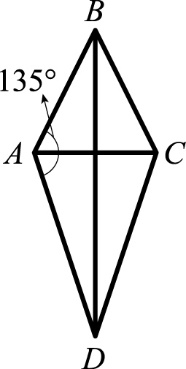 	E	空間直線方程式 空間中有三點、、。若直線通過點並與直線相交且垂直，則和直線的交點坐標為。出　　處：龍騰版《數學4》第2章　空間中的平面與直線
《【ALL PASS】數學學測總複習講義》第12單元　空間中的平面與直線解題觀念：空間直線的參數式，與兩個向量垂直時內積為零。答　　案：解　　析：，直線的參數式之一為，。
令交點的坐標為，則。
由於直線垂直直線，所以

，
代入可得交點的坐標為。	F	拋物線 坐標平面上有一條拋物線，其上有四個點構成等腰梯形，且等腰梯形的對稱軸與的對稱軸重合。已知該等腰梯形的上底為4、下底為6、高為14，則的焦距為。（化為最簡分數）出　　處：龍騰版《數學4》第4章　二次曲線
《【ALL PASS】數學學測總複習講義》第14單元　二次曲線解題觀念：解析幾何，從拋物線標準式計算焦距。答　　案：解　　析：如圖，定坐標，，，，
令拋物線的方程式為。
以代入可得，
拋物線的方程式為，
焦距為。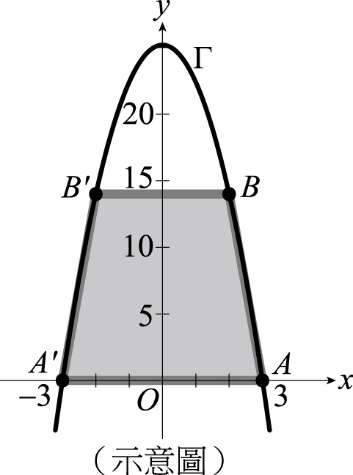 	G	廣義角與極坐標 設計師為天文館設計以不銹鋼片製成的月亮形狀，其中有一款設計圖如右圖所示：圖中，圓弧是一個以點為圓心、為直徑的半圓，。圓弧的圓心在點，。圓弧與圓弧所圍出的灰色區域即為某一天所見的月亮形狀。設此灰色區域的面積為，其中為圓周率，為有理數，為整數，則（化為最簡分數），。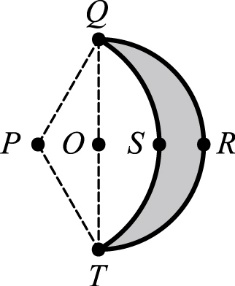 出　　處：龍騰版《數學3》第1章　三角
《【ALL PASS】數學學測總複習講義》第8單元　三角解題觀念：扇形面積，與三角形面積。	答　　案：，解　　析：△為等腰三角形，，
因此△與△為全等的直角三角形。
直角三角形中，，，
因此，且△為的直角三角形，。
扇形的面積為，
半圓的面積為，
△的面積為，
因此斜線區域面積為，
故，。參考公式及可能用到的數值1.	首項為，公差為的等差數列前項之和為；
首項為，公比為（）的等比數列前項之和為。2.	三角函數的和角公式：，
，
。3.	△的正弦定理：（為△外接圓半徑）；
△的餘弦定理：。4.	一維數據：, , …, ，
算術平均數，
標準差。5.	二維數據：, , …, ，
相關係數，
迴歸直線（最適合直線）方程式。6.	參考數值：, , , , 。7.	對數值：, , , 。8.	角錐體積底面積高。102年103年104年105年106年107年108年109年單選題66467767多選題66676576選填題881077877冊章單元名稱題號配分小計一1數與式5517.5一2多項式函數，107.517.5一3指數、對數函數，517.5二1數列與級數⑧，，A1025二2排列、組合⑧2.525二3機率，B7.525二4數據分析12525三1三角1，，，D，G2035三2直線與圓，C7.535三3平面向量，97.535四1空間向量2，，1022.5四2空間中的平面與直線2.522.5四3矩陣4522.5四4二次曲線F522.5就業人口就業人口就業人口男性農業就業人口按年齡別分男性農業就業人口按年齡別分男性農業就業人口按年齡別分男性農業就業人口按年齡別分年別總就業人口
（萬人）農業就業人口（萬人）男性農業就業人口（千人）39歲以下（千人）40-49歲（千人）50-64歲（千人）65歲以上（千人）2011年1,070.954.2386.367.685.4164.269.12012年1,086.054.4394.967.587.0169.570.92013年1,096.754.4391.566.683.9171.369.72014年1,107.954.8391.265.879.8173.072.62015年1,119.855.5403.171.776.9181.373.22016年1,126.755.7404.577.477.4176.473.32017年1,135.255.7405.173.978.1178.374.82018年1,143.456.1415.172.078.8184.979.4